Contractwerk: rekenenIk plan zelf wanneer ik wat maak in de komende 2 weken. Ik kies zelf met welke opdracht ik start.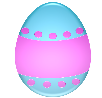 Ik zorg dat alle MOET-taken gemaakt zijn. Ik werk rustig en ordelijk aan mijn opdrachten.Voor ik begin lees ik mijn opdracht grondig. Vergeet niet na elke taak te noteren wat je ervan vond.Verloren voorwerpen sorteren. 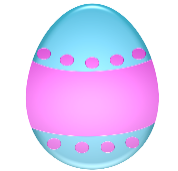 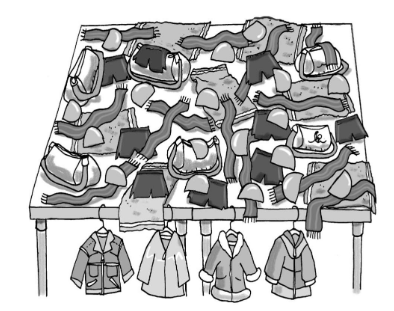 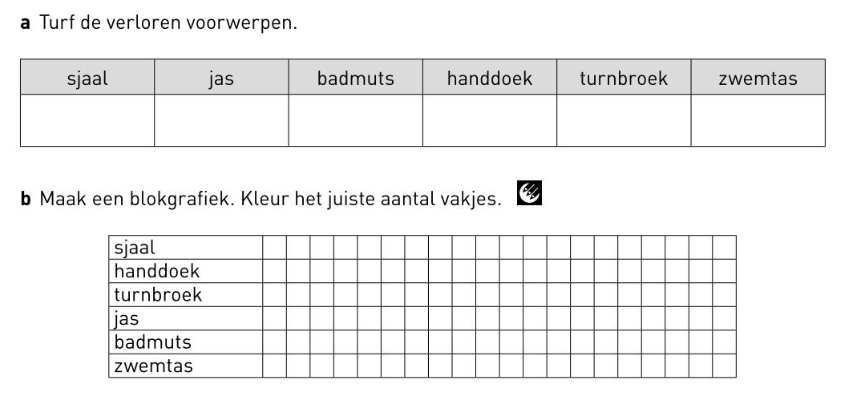 De tafel van 8. 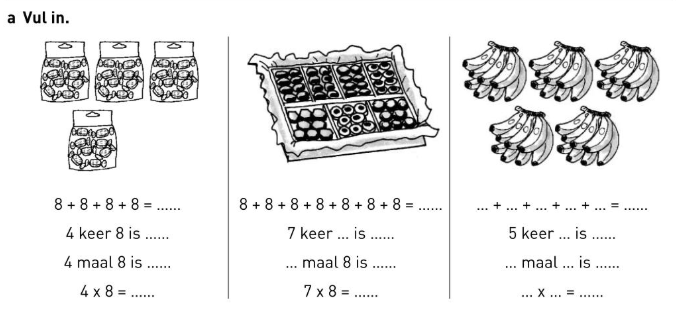 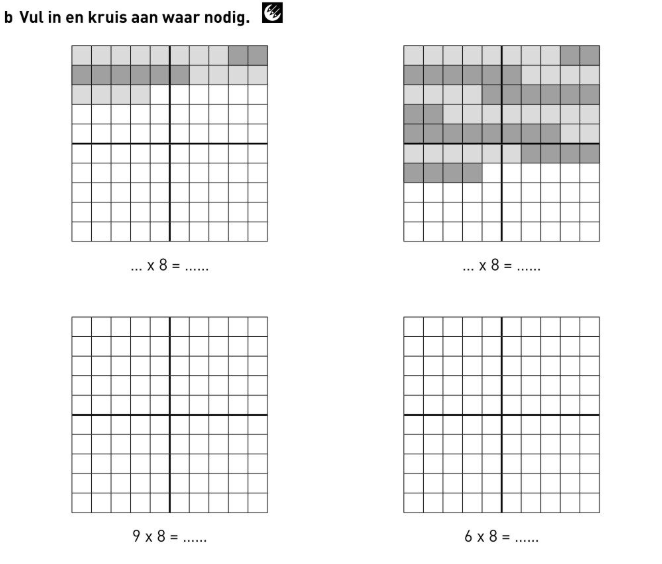 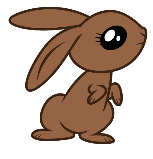 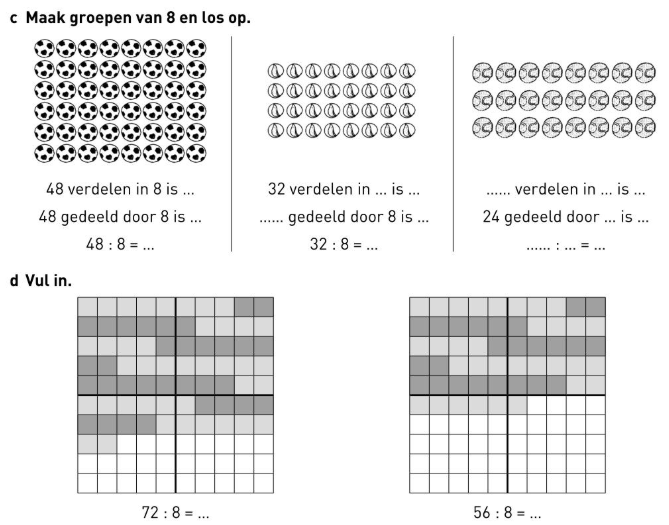 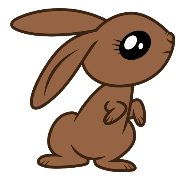 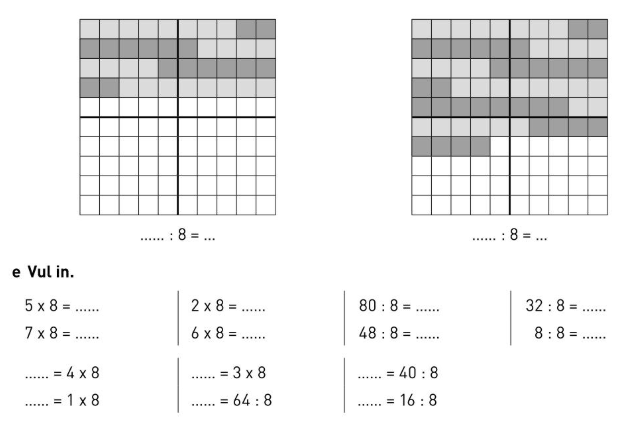 Optellen tot 100 met brug. 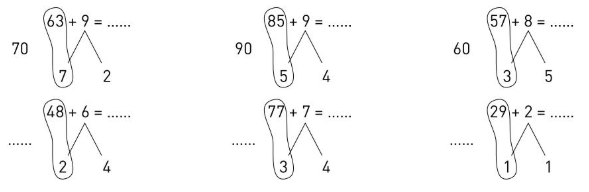 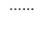 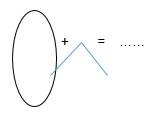 Voorwerpen uit de turnzaal. 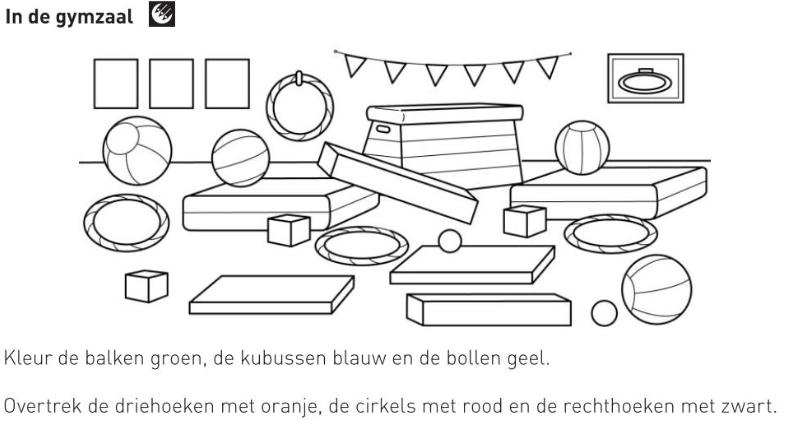 Kleur:     - de balken groen   - de kubussen blauw    - de bollen geel. Overtrek: -  de driehoeken met oranje - de cirkels met rood                  - de rechthoeken zwart.       Vormen: schrijf bij elke figuur hoeveel je er van elk vormpje voor nodig hebt. 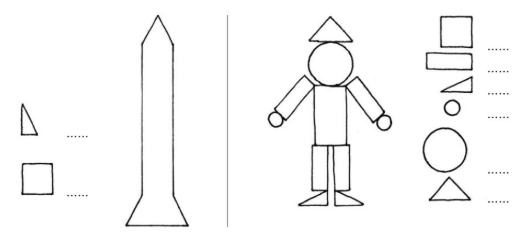 Kun je hetzelfde tekenen in het tweede rooster? Gebruik je LAT!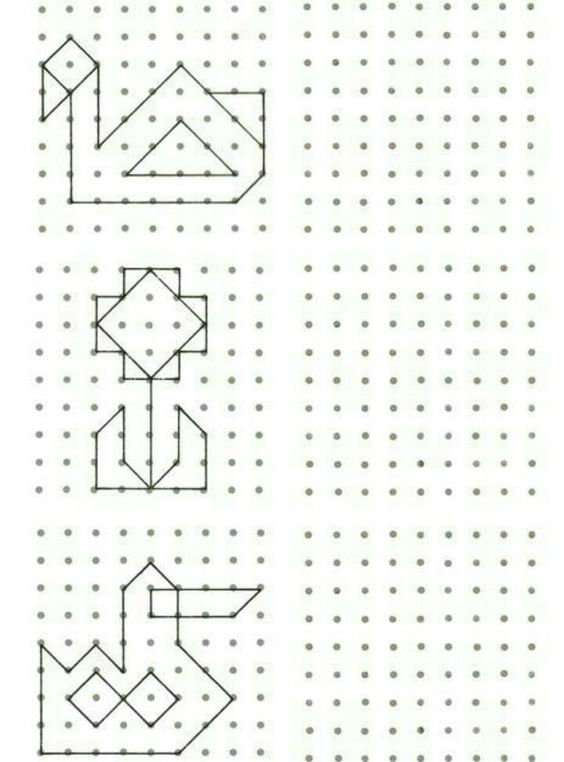 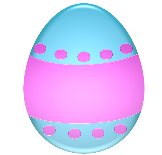 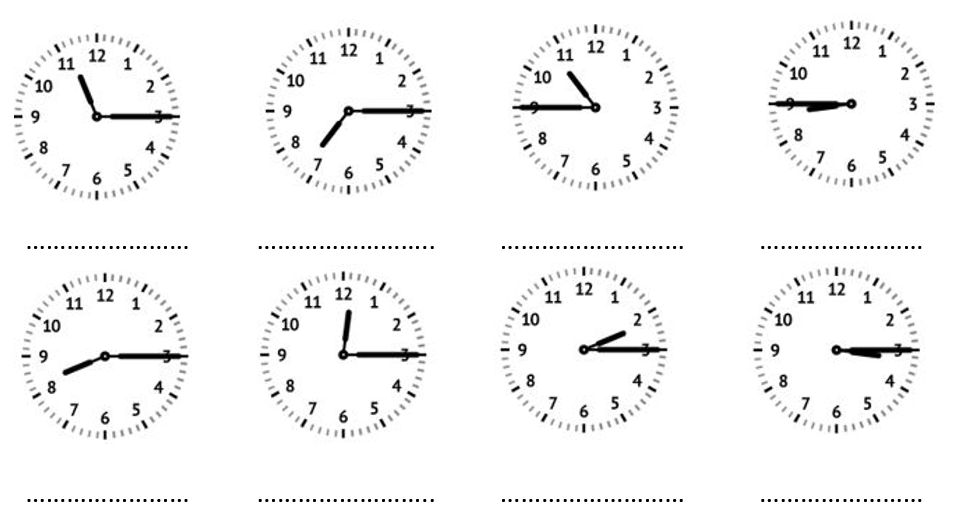 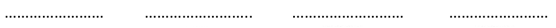 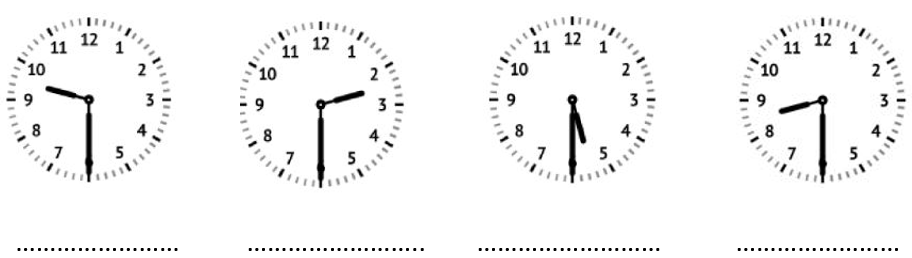 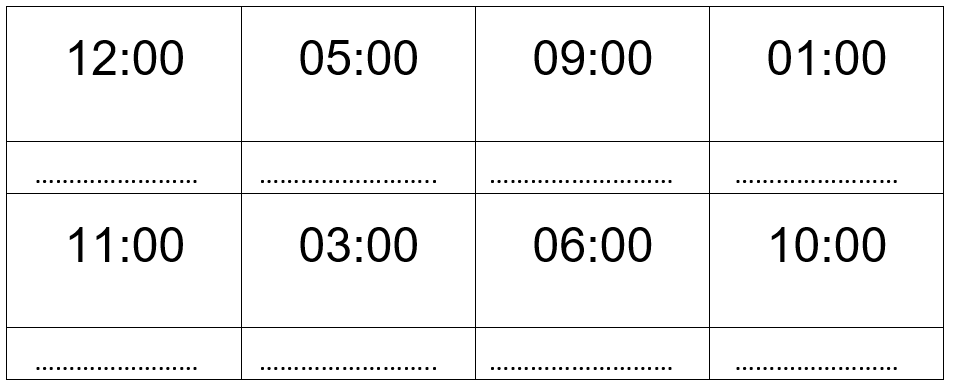 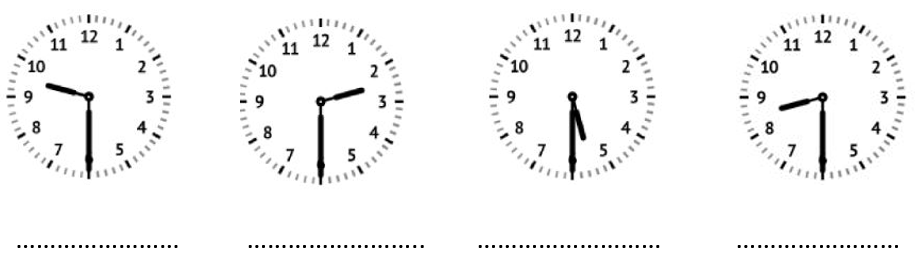 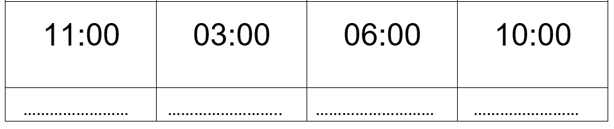 Vraagstukjes klok 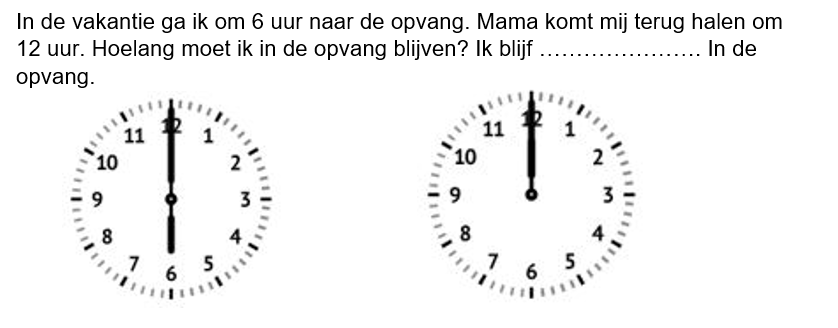 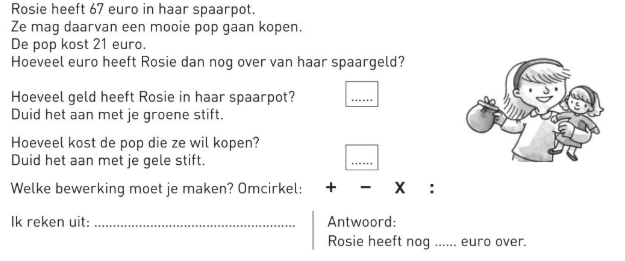 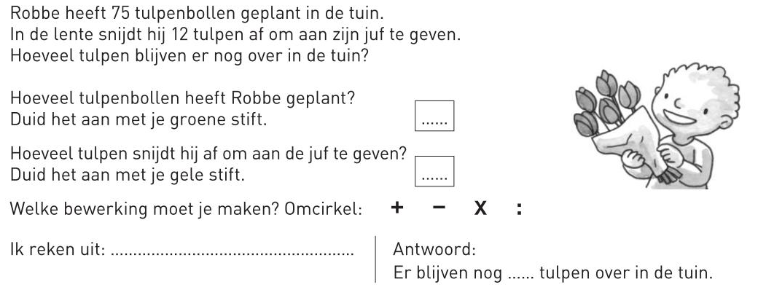 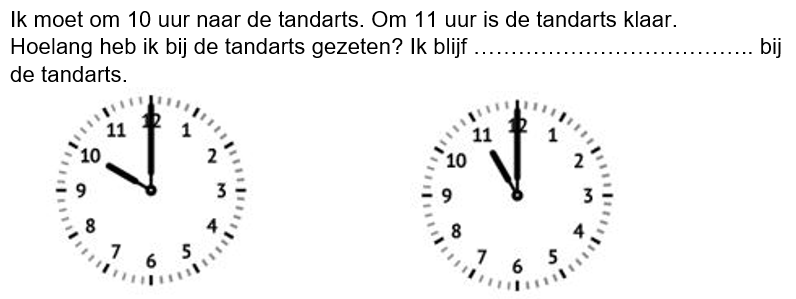 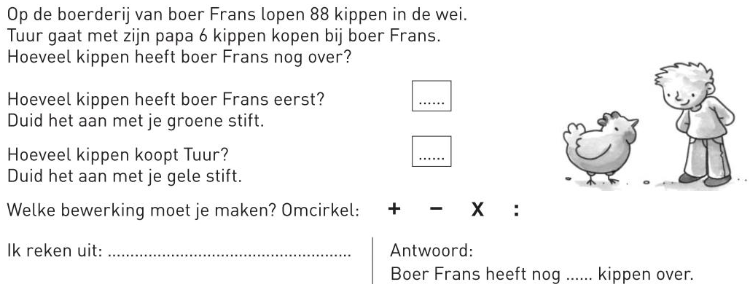 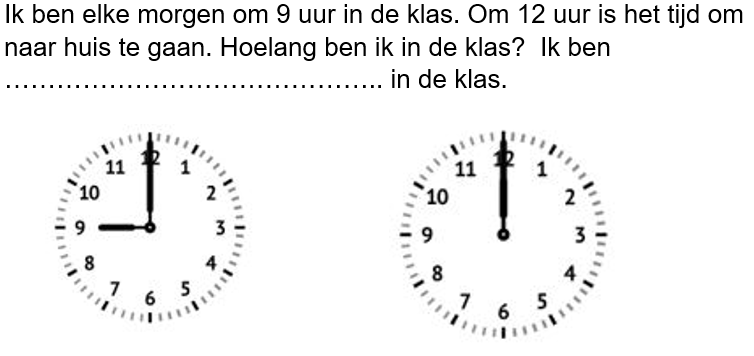 Helft/dubbel/kwartTeken het dubbel ernaast. Vul dan in.                          Teken de helft. Vul dan in.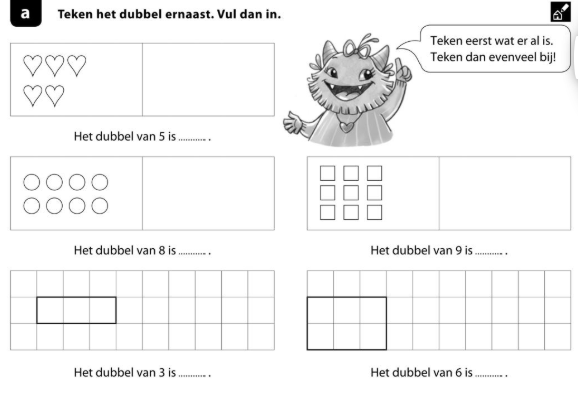 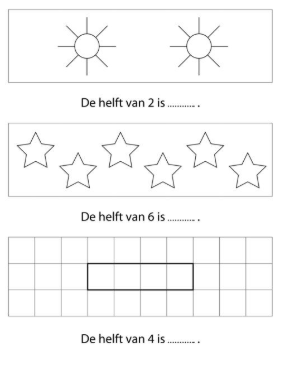 Kleur. Lees goed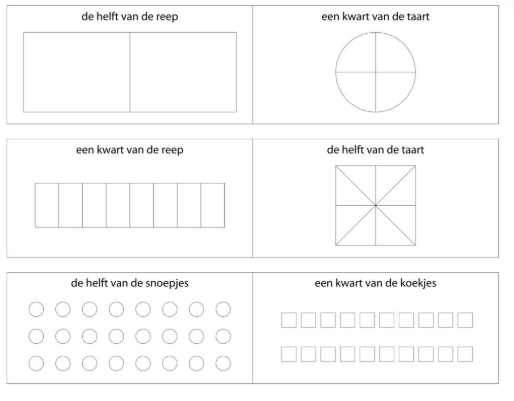  MaandkalenderKijk op de maandkalender en los op.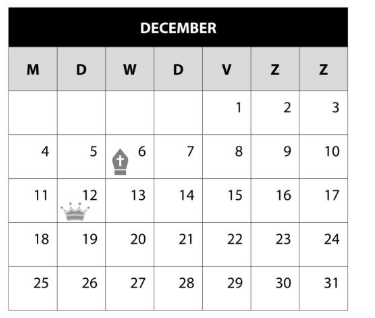 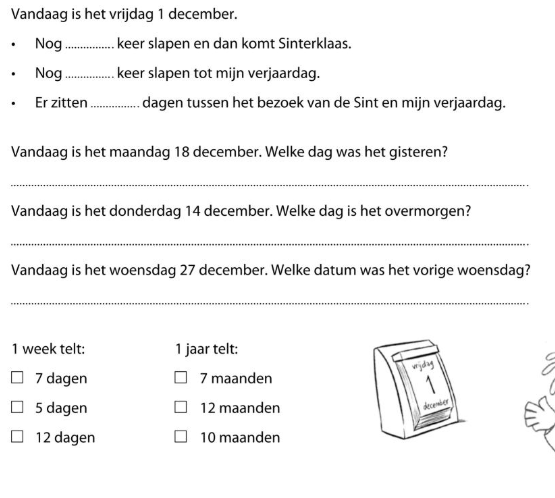 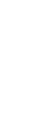  LijnenKleur: - rechte lijnen: blauw; gebroken lijnen groen en gebogen lijnen: geel.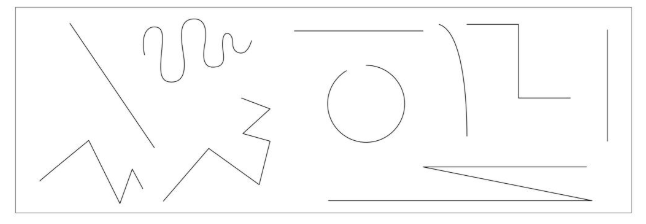  Het gevecht. 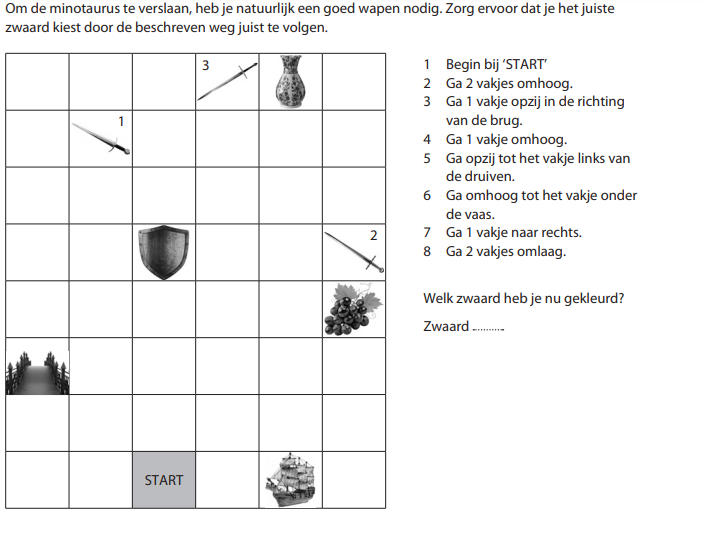  Codetaal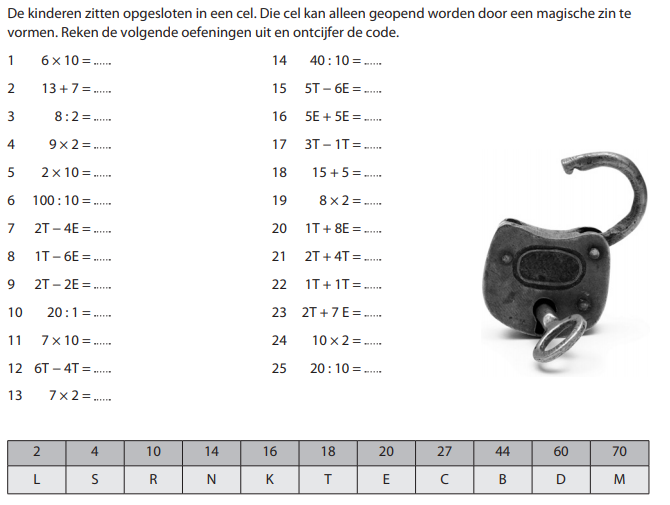 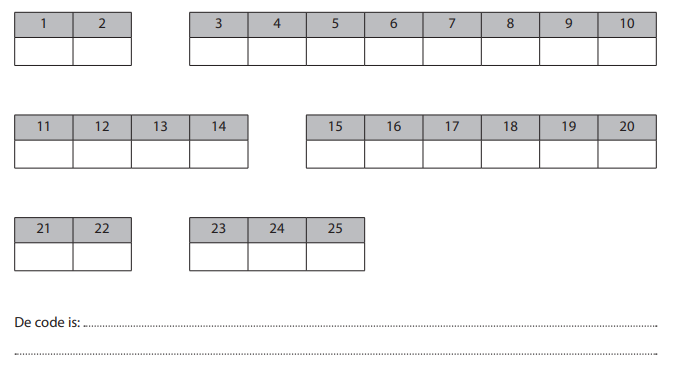 TaakMoetje/Magje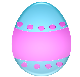 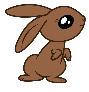 VerbeteringHoe ging het? Verloren voorwerpen sorteren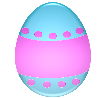 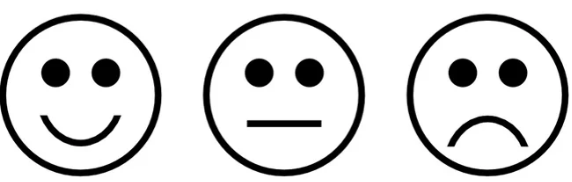 De tafel van 8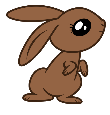 Optellen met brug tot 100.Voorwerpen uit de turnzaal.VormenRoostersKlokVraagstukkenHelft/dubbel/kwart     10.Maandkalender     11.Lijnen     12. Het gevecht     13. Codetaal